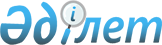 "2015-2017 жылдарға арналған аудандық бюджет туралы" Шардара аудандық мәслихатының 2014 жылғы 23 желтоқсандағы № 36-213-V шешіміне өзгерістер енгізу туралы
					
			Күшін жойған
			
			
		
					Оңтүстік Қазақстан облысы Шардара аудандық мәслихатының 2015 жылғы 27 наурыздағы № 40-242-V шешімі. Оңтүстік Қазақстан облысының Әділет департаментінде 2015 жылғы 6 сәуірде № 3109 болып тіркелді. Қолданылу мерзімінің аяқталуына байланысты күші жойылды - (Оңтүстік Қазақстан облысы Шардара аудандық мәслихатының 2016 жылғы 14 қаңтардағы № 9 хатымен)      Ескерту. Қолданылу мерзімінің аяқталуына байланысты күші жойылды - (Оңтүстік Қазақстан облысы Шардара аудандық мәслихатының 14.01.2016 № 9 хатымен).

      Қазақстан Республикасының 2008 жылғы 4 желтоқсандағы Бюджет Кодексінің 109-бабының 5-тармағына, «Қазақстан Республикасындағы жергілікті мемлекеттік басқару және өзін-өзі басқару туралы» Қазақстан Республикасының 2001 жылғы 23 қаңтардағы Заңының 6-бабы 1-тармағының 1) тармақшасына және Оңтүстік Қазақстан облыстық мәслихатының 2015 жылғы 19 наурыздағы № 36/291-V «2015-2017 жылдарға арналған облыстық бюджет туралы» Оңтүстік Қазақстан облыстық мәслихатының 2014 жылғы 11 желтоқсандағы № 34/258-V шешіміне өзгерістер мен толықтырулар енгізу туралы» Нормативтік құқықтық актілерді мемлекеттік тіркеу тізілімінде № 3084 тіркелген шешіміне сәйкес, аудандық мәслихат ШЕШІМ ҚАБЫЛДАДЫ:



      1. Шардара аудандық мәслихатының 2014 жылғы 23 желтоқсандағы № 36-213-V «2015-2017 жылдарға арналған аудандық бюджет туралы» (Нормативтік құқықтық актілерді мемлекеттік тіркеу тізілімінде № 2947 тіркелген, 2015 жылдың 16 қаңтардағы «Шартарап-Шарайна» газетінде жарияланған) шешіміне мынадай өзгерістер енгізілсін:



      1-тармақ келесі редакцияда жазылсын:

      «1. Шардара ауданының 2015-2017 жылдарға арналған аудандық бюджеті тиісінше 1, 2, 3 қосымшаларға сәйкес, оның ішінде 2015 жылға мынадай көлемде бекітілсін:

      1) кiрiстер – 9 367 181 мың теңге, оның iшiнде:

      салықтық түсiмдер – 1 798 240 мың теңге;

      салық емес түсiмдер – 2 852 мың теңге;

      негізгі капиталды сатудан түсетін түсімдер – 13 597 мың теңге;

      трансферттер түсiмi – 7 552 492 мың теңге;

      2) шығындар – 9 403 313 мың теңге;

      3) таза бюджеттiк кредиттеу – 34 141 мың теңге, оның ішінде:

      бюджеттік кредиттер – 38 649 мың теңге;

      бюджеттік кредиттерді өтеу – 4 508 мың теңге;

      4) қаржы активтерімен операциялар бойынша сальдо – 0 теңге, оның ішінде:

      қаржы активтерiн сатып алу – 0 теңге;

      мемлекеттiң қаржы активтерiн сатудан түсетiн түсiмдер – 0 теңге;

      5) бюджет тапшылығы - - 70 273 мың теңге;

      6) бюджет тапшылығын қаржыландыру – 70 273 мың теңге, оның ішінде:

      қарыздар түсiмi – 38 649 мың теңге;

      қарыздарды өтеу – 4 508 мың теңге;

      бюджет қаражатының пайдаланылатын қалдықтары – 36 132 мың теңге.».



      Аталған шешімнің 1, 2, 3, 4, 5 қосымшалары осы шешімнің 1, 2, 3, 4, 5 қосымшаларына сәйкес жаңа редакцияда жазылсын.



      2. Осы шешім 2015 жылдың 1 қаңтарынан бастап қолданысқа енгізілсін.      Сессия төрағасы                            К.Әбдікерім      Аудандық мәслихат хатшысы                  Т.Бердібеков

Шардара аудандық мәслихатының

2015 жылғы 26 наурыздағы

№ 40-242-V шешіміне 1 қосымшаШардара аудандық мәслихатының

2014 жылғы 23 желтоқсандағы

№ 36-213-V шешіміне 1 қосымша 2015 жылға арналған аудандық бюджет      

Шардара аудандық мәслихатының

2015 жылғы 27 наурыздағы

№ 40-242-V шешіміне 2 қосымшаШардара аудандық мәслихатының

2014 жылғы 23 желтоқсандағы

№ 36-213-V шешіміне 2 қосымша 2016 жылға арналған аудандық бюджет      

Шардара аудандық мәслихатының

2015 жылғы 27 наурыздағы

№ 40-242-V шешіміне 3 қосымшаШардара аудандық мәслихатының

2014 жылғы 23 желтоқсандағы

№ 36-213-V шешіміне 3 қосымша 2017 жылға арналған аудандық бюджет      

Шардара аудандық мәслихатының

2015 жылғы 27 наурыздағы

№ 40-242-V шешіміне 4 қосымшаШардара аудандық мәслихатының

2014 жылғы 23 желтоқсандағы

№ 36-213-V шешіміне 4 қосымша Бюджеттік инвестициялық жобаларды (бағдарламаларды) іске асыруға бағытталған 2015-2017 жылдарға арналған аудандық бюджеттік даму бағдарламаларының тізбесі

Шардара аудандық мәслихатының

2015 жылғы 27 наурыздағы

№ 40-242-V шешіміне 5 қосымшаШардара аудандық мәслихатының

2014 жылғы 23 желтоқсандағы

№ 36-213-V шешіміне 5 қосымша 2015 жылға арналған жергілікті бюджеттен қаржыландырылатын қалалық және ауылдық округтердің бюджеттік бағдарламаларының тізбесі 
					© 2012. Қазақстан Республикасы Әділет министрлігінің «Қазақстан Республикасының Заңнама және құқықтық ақпарат институты» ШЖҚ РМК
				СанатыСанатыАтауыСомасы, мың теңгеСыныбыСыныбыСыныбыСомасы, мың теңгеІшкі сыныбыІшкі сыныбыІшкі сыныбыСомасы, мың теңге1111231. Кірістер9 367 1811Салықтық түсiмдер1 798 24001Табыс салығы176 1162Жеке табыс салығы176 11603Әлеуметтiк салық167 9181Әлеуметтiк салық167 91804Меншiкке салынатын салықтар1 420 7891Мүлiкке салынатын салықтар1 367 0193Жер салығы9 0704Көлiк құралдарына салынатын салық40 1005Бiрыңғай жер салығы4 60005Тауарларға, жұмыстарға және қызметтерге салынатын iшкi салықтар25 3172Акциздер9 0763Табиғи және басқа да ресурстарды пайдаланғаны үшін түсетін түсімдер 4 5004Кәсiпкерлiк және кәсiби қызметтi жүргiзгенi үшiн алынатын алымдар11 5895Ойын бизнесiне салық15208Заңдық мәнді іс-әрекеттерді жасағаны және (немесе) оған уәкілеттігі бар мемлекеттік органдар немесе лауазымды адамдар құжаттар бергені үшін алынатын міндетті төлемдер8 1001Мемлекеттiк баж8 1002Салықтық емес түсiмдер2 85201Мемлекеттiк меншiктен түсетiн кiрiстер1 1243Мемлекет меншігіндегі акциялардың мемлекеттік пакеттеріне дивидендтер 3685Мемлекет меншiгiндегi мүлiктi жалға беруден түсетiн кiрiстер75606Басқа да салықтық емес түсiмдер1 7281Басқа да салықтық емес түсiмдер1 7283Негiзгi капиталды сатудан түсетiн түсiмдер13 59701Мемлекеттік мекемелерге бекітілген мемлекетттік мүлікті сату5401Мемлекеттік мекемелерге бекітілген мемлекетттік мүлікті сату54003Жерді және материалдық емес активтерді сату 13 0571Жерді сату 13 0574Трансферттер түсiмi7 552 49202Мемлекеттiк басқарудың жоғары тұрған органдарынан түсетiн трансферттер7 552 4922Облыстық бюджеттен түсетiн трансферттер7 552 492Кодтар Кодтар Кодтар АтауыСомасы, мың теңгеФункционалдық топФункционалдық топФункционалдық топФункционалдық топФункционалдық топСомасы, мың теңгеФункционалдық ішкі топФункционалдық ішкі топФункционалдық ішкі топФункционалдық ішкі топСомасы, мың теңгеБюджеттік бағдарлама әкімшілігіБюджеттік бағдарлама әкімшілігіБюджеттік бағдарлама әкімшілігіСомасы, мың теңгеБағдарламаБағдарламаСомасы, мың теңге2. Шығындар9 403 31301Жалпы сипаттағы мемлекеттiк қызметтер458 4091Мемлекеттiк басқарудың жалпы функцияларын орындайтын өкiлдi, атқарушы және басқа органдар385 982112Аудан (облыстық маңызы бар қала) мәслихатының аппараты20 550001Аудан (облыстық маңызы бар қала) мәслихатының қызметін қамтамасыз ету жөніндегі қызметтер20 200003Мемлекеттік органның күрделі шығыстары350122Аудан (облыстық маңызы бар қала) әкімінің аппараты119 924001Аудан (облыстық маңызы бар қала) әкімінің қызметін қамтамасыз ету жөніндегі қызметтер119 274003Мемлекеттік органның күрделі шығыстары650123Қаладағы аудан, аудандық маңызы бар қала, кент, ауыл, ауылдық округ әкімінің аппараты245 508001Қаладағы аудан, аудандық маңызы бар қаланың, кент, ауыл, ауылдық округ әкімінің қызметін қамтамасыз ету жөніндегі қызметтер220 908022Мемлекеттік органның күрделі шығыстары24 6002Қаржылық қызмет1 070459Ауданның (облыстық маңызы бар қаланың) экономика және қаржы бөлімі1 070003Салық салу мақсатында мүлікті бағалауды жүргізу1 0709Жалпы сипаттағы өзге де мемлекеттiк қызметтер71 357458Ауданның (облыстық маңызы бар қаланың) тұрғын үй-коммуналдық шаруашылығы, жолаушылар көлігі және автомобиль жолдары бөлімі34 664001Жергілікті деңгейде тұрғын үй-коммуналдық шаруашылығы, жолаушылар көлігі және автомобиль жолдары саласындағы мемлекеттік саясатты іске асыру жөніндегі қызметтер34 514013Мемлекеттік органның күрделі шығыстары150459Ауданның (облыстық маңызы бар қаланың) экономика және қаржы бөлімі36 693001Ауданның (облыстық маңызы бар қаланың) экономикалық саясатың қалыптастыру мен дамыту, мемлекеттік жоспарлау, бюджеттік атқару және коммуналдық меншігін басқару саласындағы мемлекеттік саясатты іске асыру жөніндегі қызметтер34 354015Мемлекеттік органның күрделі шығыстары2 33902Қорғаныс53 3781Әскери мұқтаждар14 333122Аудан (облыстық маңызы бар қала) әкімінің аппараты14 333005Жалпыға бірдей әскери міндетті атқару шеңберіндегі іс-шаралар14 3332Төтенше жағдайлар жөніндегі жұмыстарды ұйымдастыру39 045122Аудан (облыстық маңызы бар қала) әкімінің аппараты39 045006Аудан (облыстық маңызы бар қала) ауқымындағы төтенше жағдайлардың алдын алу және оларды жою39 04504Бiлiм беру6 245 8921Мектепке дейiнгi тәрбие және оқыту848 586123Қаладағы аудан, аудандық маңызы бар қала, кент, ауыл, ауылдық округ әкімінің аппараты443 843004Мектепке дейінгі тәрбие ұйымдарының қызметін қамтамасыз ету25 671041Мектепке дейінгі білім беру ұйымдарында мемлекеттік білім беру тапсырысын іске асыру 418 172464Ауданның (облыстық маңызы бар қаланың) білім бөлімі404 743040Мектепке дейінгі білім беру ұйымдарында мемлекеттік білім беру тапсырысын іске асыруға404 7432Бастауыш, негізгі орта және жалпы орта білім беру4 773 177123Қаладағы аудан, аудандық маңызы бар қала, кент, ауыл, ауылдық округ әкімінің аппараты4 433005Ауылдық жерлерде балаларды мектепке дейін тегін алып баруды және кері алып келуді ұйымдастыру4 433464Ауданның (облыстық маңызы бар қаланың) білім бөлімі4 768 744003Жалпы білім беру4 594 515006Балаларға қосымша білім беру174 2299Бiлiм беру саласындағы өзге де қызметтер624 129464Ауданның (облыстық маңызы бар қаланың) білім бөлімі271 007001Жергіліктті деңгейде білім беру саласындағы мемлекеттік саясатты іске асыру жөніндегі қызметтер16 539005Ауданның (областык маңызы бар қаланың) мемлекеттік білім беру мекемелер үшін оқулықтар мен оқу-әдiстемелiк кешендерді сатып алу және жеткізу39 521007Аудандық (қалалалық) ауқымдағы мектеп олимпиадаларын және мектептен тыс іс-шараларды өткiзу800015Жетім баланы (жетім балаларды) және ата-аналарының қамқорынсыз қалған баланы (балаларды) күтіп-ұстауға асыраушыларына ай сайынғы ақшалай қаражат төлемдері23 973029Балалар мен жасөспірімдердің психикалық денсаулығын зерттеу және халыққа психологиялық-медициналық-педагогикалық консультациялық көмек көрсету20 952067Ведомстволық бағыныстағы мемлекеттік мекемелерінің және ұйымдарының күрделі шығыстары169 222472Ауданның (облыстық маңызы бар қаланың) құрылыс, сәулет және қала құрылысы бөлімі353 122037Білім беру объектілерін салу және реконструкциялау353 12206Әлеуметтiк көмек және әлеуметтiк қамсыздардыру259 7331Әлеуметтiк қамсыздандыру3 174464Ауданның (облыстық маңызы бар қаланың) білім бөлімі3 174030Патронат тәрбиешілерге берілген баланы (балаларды) асырап бағу3 1742Әлеуметтiк көмек221 732451Ауданның (облыстық маңызы бар қаланың) жұмыспен қамту және әлеуметтік бағдарламалар бөлімі221 732002Жұмыспен қамту бағдарламасы25 000005Мемлекеттік атаулы әлеуметтік көмек705006Тұрғын үй көмегін көрсету 1 019007Жергілікті өкілетті органдардың шешімі бойынша мұқтаж азаматтардың жекелеген топтарына әлеуметтік көмек13 782010Үйде тәрбиеленіп оқытылатын мүгедек балаларды материалдық қамтамасыз ету1 063014Мұқтаж азаматтарға үйде әлеуметтiк көмек көрсету24 95201618 жасқа дейінгі балаларға мемлекеттік жәрдемақылар124 632017Мүгедектерді оңалту жеке бағдарламасына сәйкес, мұқтаж мүгедектерді міндетті гигиеналық құралдармен және ымдау тілі мамандарының қызмет көрсетуін, жеке көмекшілермен қамтамасыз ету21 798052Ұлы Отан соғысындағы Жеңістің жетпіс жылдығына арналған іс-шараларды өткізу8 7819Әлеуметтiк көмек және әлеуметтiк қамтамасыз ету салаларындағы өзге де қызметтер34 827451Ауданның (облыстық маңызы бар қаланың) жұмыспен қамту және әлеуметтік бағдарламалар бөлімі34 827001Жергілікті деңгейде халық үшін әлеуметтік бағдарламаларды жұмыспен қамтуды қамтамасыз етуді іске асыру саласындағы мемлекеттік саясатты іске асыру жөніндегі қызметтер33 667011Жәрдемақыларды және басқа да әлеуметтік төлемдерді есептеу, төлеу мен жеткізу бойынша қызметтерге ақы төлеу396021Мемлекеттік органның күрделі шығыстары76407Тұрғын үй-коммуналдық шаруашылық574 7141Тұрғын үй шаруашылығы253 073458Ауданның (облыстық маңызы бар қаланың) тұрғын үй-коммуналдық шаруашылығы, жолаушылар көлігі және автомобиль жолдары бөлімі885049Көп пәтерлі тұрғын үйлерде энергетикалық аудит жүргізу885472Ауданның (облыстық маңызы бар қаланың) құрылыс, сәулет және қала құрылысы бөлімі252 188003Мемлекеттік коммуналдық тұрғын үй қорының тұрғын үйін жобалау, салу және (немесе) сатып алу85 624004Инженерлік коммуникациялық инфрақұрылымды дамыту, жайластыру және (немесе) сатып алу166 5642Коммуналдық шаруашылық155 039458Ауданның (облыстық маңызы бар қаланың) тұрғын үй-коммуналдық шаруашылығы, жолаушылар көлігі және автомобиль жолдары бөлімі155 039012Сумен жабдықтау және су бұру жүйесінің жұмыс істеуі55 039058Елді мекендердегі сумен жабдықтау және су бұру жүйелерін дамыту100 0003Елді-мекендерді абаттандыру166 602123Қаладағы аудан, аудандық маңызы бар қала, кент, ауыл, ауылдық округ әкімінің аппараты568010Жерлеу орындарын ұстау және туысы жоқ адамдарды жерлеу568458Ауданның (облыстық маңызы бар қаланың) тұрғын үй-коммуналдық шаруашылығы, жолаушылар көлігі және автомобиль жолдары бөлімі166 034015Елдi мекендердегі көшелердi жарықтандыру29 496016Елдi мекендердiң санитариясын қамтамасыз ету27 400018Елдi мекендердi абаттандыру және көгалдандыру109 13808Мәдениет, спорт, туризм және ақпараттық кеңістiк619 8931Мәдениет саласындағы қызмет97 636455Ауданның (облыстық маңызы бар қаланың) мәдениет және тілдерді дамыту бөлімі82 636003Мәдени-демалыс жұмысын қолдау82 636472Ауданның (облыстық маңызы бар қаланың) құрылыс, сәулет және қала құрылысы бөлімі15 000011Мәдениет объектілерін дамыту15 0002Спорт412 898465Ауданның (облыстық маңызы бар қаланың) дене шынықтыру және спорт бөлімі212 898001Жергілікті деңгейде дене шынықтыру және спорт саласындағы мемлекеттік саясатты іске асыру жөніндегі қызметтер12 557004Мемлекеттік органның күрделі шығыстары5 150005Ұлттық және бұқаралық спорт түрлерін дамыту150 167006Аудандық (облыстық маңызы бар қалалық) деңгейде спорттық жарыстар өткiзу12 149007Әртүрлi спорт түрлерi бойынша аудан (облыстық маңызы бар қала) құрама командаларының мүшелерiн дайындау және олардың облыстық спорт жарыстарына қатысуы29 386032Ведомстволық бағыныстағы мемлекеттік мекемелерінің және ұйымдарының күрделі шығыстары3 489472Ауданның (облыстық маңызы бар қаланың) құрылыс, сәулет және қала құрылысы бөлімі200 000008Спорт объектілерін дамыту200 0003Ақпараттық кеңiстiк62 863455Ауданның (облыстық маңызы бар қаланың) мәдениет және тілдерді дамыту бөлімі51 580006Аудандық (қалалық) кiтапханалардың жұмыс iстеуi42 245007Мемлекеттік тілді және Қазақстан халықтарының басқа да тілдерін дамыту9 335456Ауданның (облыстық маңызы бар қаланың) ішкі саясат бөлімі11 283002Газеттер мен журналдар арқылы мемлекеттік ақпараттық саясат жүргізу жөніндегі қызметтер11 2839Мәдениет, спорт, туризм және ақпараттық кеңiстiктi ұйымдастыру жөнiндегi өзге де қызметтер46 496455Ауданның (облыстық маңызы бар қаланың) мәдениет және тілдерді дамыту бөлімі13 680001Жергілікті деңгейде тілдерді және мәдениетті дамыту саласындағы мемлекеттік саясатты іске асыру жөніндегі қызметтер13 530010Мемлекеттік органның күрделі шығыстары150456Ауданның (облыстық маңызы бар қаланың) ішкі саясат бөлімі32 816001Жергілікті деңгейде ақпарат, мемлекеттілікті нығайту және азаматтардың әлеуметтік сенімділігін қалыптастыру саласында мемлекеттік саясатты іске асыру жөніндегі қызметтер21 591003Жастар саясаты саласындағы іс-шараларды iске асыру10 925006Мемлекеттік органның күрделі шығыстары150032Ведомстволық бағыныстағы мемлекеттік мекемелерінің және ұйымдарының күрделі шығыстары15009Отын-энергетика кешенi және жер қойнауын пайдалану717 1459Отын-энергетика кешені және жер қойнауын пайдалану саласындағы өзге де қызметтер717 145458Ауданның (облыстық маңызы бар қаланың) тұрғын үй-коммуналдық шаруашылығы, жолаушылар көлігі және автомобиль жолдары бөлімі717 145036Газ тасымалдау жүйесін дамыту717 14510Ауыл, су, орман, балық шаруашылығы, ерекше қорғалатын табиғи аумақтар, қоршаған ортаны және жануарлар дүниесін қорғау, жер қатынастары159 6881Ауыл шаруашылығы91 888459Ауданның (облыстық маңызы бар қаланың) экономика және қаржы бөлімі7 886099Мамандардың әлеуметтік көмек көрсетуі жөніндегі шараларды іске асыру7 886473Ауданның (облыстық маңызы бар қаланың) ветеринария бөлімі49 063001Жергілікті деңгейде ветеринария саласындағы мемлекеттік саясатты іске асыру жөніндегі қызметтер19 102003Мемлекеттік органның күрделі шығыстары150005Мал көмінділерінің (биотермиялық шұңқырлардың) жұмыс істеуін қамтамасыз ету5 425007Қаңғыбас иттер мен мысықтарды аулауды және жоюды ұйымдастыру3 675008Алып қойылатын және жойылатын ауру жануарлардың, жануарлардан алынатын өнімдер мен шикізаттың құнын иелеріне өтеу8 182009Жануарлардың энзоотиялық аурулары бойынша ветеринариялық іс-шараларды жүргізу11 673010Ауыл шаруашылығы жануарларын бірдейлендіру жөніндегі іс шараларды жүргізу856477Ауданның (облыстық маңызы бар қаланың) ауыл шаруашылығы мен жер қатынастары бөлімі34 939001Жергілікті деңгейде ауыл шаруашылығы және жер қатынастары саласындағы мемлекеттік саясатты іске асыру жөніндегі қызметтер34 789003Мемлекеттік органның күрделі шығыстары1509Ауыл, су, орман, балық шаруашылығы және қоршаған ортаны қорғау мен жер қатынастары саласындағы басқа да қызметтер67 800473Ауданның (облыстық маңызы бар қаланың) ветеринария бөлімі67 800011Эпизоотияға қарсы іс-шаралар жүргізу67 80011Өнеркәсіп, сәулет, қала құрылысы және құрылыс қызметі29 0782Сәулет, қала құрылысы және құрылыс қызметі29 078472Ауданның (облыстық маңызы бар қаланың) құрылыс, сәулет және қала құрылысы бөлімі29 078001Жергілікті деңгейде құрылыс, сәулет және қала құрылысы саласындағы мемлекеттік саясатты іске асыру жөніндегі қызметтер28 928015Мемлекеттік органның күрделі шығыстары15012Көлiк және коммуникация170 8281Автомобиль көлiгi170 828458Ауданның (облыстық маңызы бар қаланың) тұрғын үй-коммуналдық шаруашылығы, жолаушылар көлігі және автомобиль жолдары бөлімі170 828023Автомобиль жолдарының жұмыс істеуін қамтамасыз ету170 82813Басқалар97 3663Кәсіпкерлік қызметті қолдау және бәсекелестікті қорғау11 869469Ауданның (облыстық маңызы бар қаланың) кәсіпкерлік бөлімі11 869001Жергілікті деңгейде кәсіпкерлік пен өнеркәсіпті дамыту саласындағы мемлекеттік саясатты іске асыру жөніндегі қызметтер10 986004Мемлекеттік органның күрделі шығыстары8839Басқалар85 497123Қаладағы аудан, аудандық маңызы бар қала, кент, ауыл, ауылдық округ әкімінің аппараты47 837040"Өңірлерді дамыту" Бағдарламасы шеңберінде өңірлерді экономикалық дамытуға жәрдемдесу бойынша шараларды іске асыру47 837459Ауданның (облыстық маңызы бар қаланың) экономика және қаржы бөлімі37 660008Жергілікті бюджеттік инвестициялық жобалардың техникалық-экономикалық негіздемелерін және концессиялық жобалардың конкурстық құжаттамаларын әзірлеу немесе түзету, сондай-ақ қажетті сараптамаларын жүргізу, концессиялық жобаларды консультативтік сүйемелдеу 1 535012Ауданның (облыстық маңызы бар қаланың) жергілікті атқарушы органының резерві36 12514Борышқа қызмет көрсету51Борышқа қызмет көрсету5459Ауданның (облыстық маңызы бар қаланың) экономика және қаржы бөлімі5021Жергілікті атқарушы органдардың облыстық бюджеттен қарыздар бойынша сыйақвлар мен өзге де төлемдерді төлеу бойынша борышына қызмет көрсету515Трансферттер17 1841Трансферттер17 184459Ауданның (облыстық маңызы бар қаланың) экономика және қаржы бөлімі17 184006Нысаналы пайдаланылмаған (толық пайдаланылмаған) трансферттерді қайтару13 467049Бюджет заңнамасымен қарастырылған жағдайларда жалпы сипаттағы трансферттерді қайтару 3 7173. Таза бюджеттік кредиттеу34 141Бюджеттік кредиттер38 649Бюджеттік кредиттерді өтеу4 5084. Қаржы активтерімен операциялар бойынша сальдо0Қаржы активтерін сатып алу0Мемлекеттің қаржы активтерін сатудан түсетін түсімдер05. Бюджет тапшылығы -70 2736. Бюджет тапшылығын қаржыландыру70 273Қарыздар түсімі38 649Қарыздарды өтеу4 508Бюджет қаражатының пайдаланылатын қалдықтары36 132СанатыСанатыАтауыСомасы, мың теңгеСыныбыСыныбыСыныбыСомасы, мың теңгеІшкі сыныбыІшкі сыныбыІшкі сыныбыСомасы, мың теңге1111231. Кірістер9 067 9491Салықтық түсiмдер1 929 54301Табыс салығы189 2332Жеке табыс салығы189 23303Әлеуметтiк салық180 5661Әлеуметтiк салық180 56604Меншiкке салынатын салықтар1 524 3751Мүлiкке салынатын салықтар1 454 2683Жер салығы11 5884Көлiк құралдарына салынатын салық52 1045Бiрыңғай жер салығы6 41505Тауарларға, жұмыстарға және қызметтерге салынатын iшкi салықтар26 6212Акциздер9 8023Табиғи және басқа да ресурстарды пайдаланғаны үшін түсетін түсімдер 5 8324Кәсiпкерлiк және кәсiби қызметтi жүргiзгенi үшiн алынатын алымдар10 8225Ойын бизнесiне салық16508Заңдық мәнді іс-әрекеттерді жасағаны және (немесе) оған уәкілеттігі бар мемлекеттік органдар немесе лауазымды адамдар құжаттар бергені үшін алынатын міндетті төлемдер8 7481Мемлекеттiк баж8 7482Салықтық емес түсiмдер3 08101Мемлекеттiк меншiктен түсетiн кiрiстер1 2153Мемлекет меншігіндегі акциялардың мемлекеттік пакеттеріне дивидендтер 3985Мемлекет меншiгiндегi мүлiктi жалға беруден түсетiн кiрiстер81706Басқа да салықтық емес түсiмдер1 8661Басқа да салықтық емес түсiмдер1 8663Негiзгi капиталды сатудан түсетiн түсiмдер25 48401Мемлекеттік мекемелерге бекітілген мемлекетттік мүлікті сату5831Мемлекеттік мекемелерге бекітілген мемлекетттік мүлікті сату58303Жерді және материалдық емес активтерді сату 24 9011Жерді сату 24 9014Трансферттер түсiмi7 109 84102Мемлекеттiк басқарудың жоғары тұрған органдарынан түсетiн трансферттер7 109 8412Облыстық бюджеттен түсетiн трансферттер7 109 841Кодтар Кодтар Кодтар АтауыСомасы, мың теңгеФункционалдық топФункционалдық топФункционалдық топФункционалдық топФункционалдық топСомасы, мың теңгеФункционалдық ішкі топФункционалдық ішкі топФункционалдық ішкі топФункционалдық ішкі топСомасы, мың теңгеБюджеттік бағдарлама әкімшілігіБюджеттік бағдарлама әкімшілігіБюджеттік бағдарлама әкімшілігіСомасы, мың теңгеБағдарламаБағдарламаСомасы, мың теңге2. Шығындар9 067 94901Жалпы сипаттағы мемлекеттiк қызметтер438 1461Мемлекеттiк басқарудың жалпы функцияларын орындайтын өкiлдi, атқарушы және басқа органдар401 226112Аудан (облыстық маңызы бар қала) мәслихатының аппараты19 722001Аудан (облыстық маңызы бар қала) мәслихатының қызметін қамтамасыз ету жөніндегі қызметтер19 432003Мемлекеттік органның күрделі шығыстары290122Аудан (облыстық маңызы бар қала) әкімінің аппараты145 198001Аудан (облыстық маңызы бар қала) әкімінің қызметін қамтамасыз ету жөніндегі қызметтер118 951003Мемлекеттік органның күрделі шығыстары26 247123Қаладағы аудан, аудандық маңызы бар қала, кент, ауыл, ауылдық округ әкімінің аппараты236 306001Қаладағы аудан, аудандық маңызы бар қаланың, кент, ауыл, ауылдық округ әкімінің қызметін қамтамасыз ету жөніндегі қызметтер224 171022Мемлекеттік органның күрделі шығыстары12 1352Қаржылық қызмет1 000459Ауданның (облыстық маңызы бар қаланың) экономика және қаржы бөлімі1 000003Салық салу мақсатында мүлікті бағалауды жүргізу1 0009Жалпы сипаттағы өзге де мемлекеттiк қызметтер35 920459Ауданның (облыстық маңызы бар қаланың) экономика және қаржы бөлімі35 920001Ауданның (облыстық маңызы бар қаланың) экономикалық саясатың қалыптастыру мен дамыту, мемлекеттік жоспарлау, бюджеттік атқару және коммуналдық меншігін басқару саласындағы мемлекеттік саясатты іске асыру жөніндегі қызметтер34 115015Мемлекеттік органның күрделі шығыстары1 80502Қорғаныс46 8161Әскери мұқтаждар14 108122Аудан (облыстық маңызы бар қала) әкімінің аппараты14 108005Жалпыға бірдей әскери міндетті атқару шеңберіндегі іс-шаралар14 1082Төтенше жағдайлар жөніндегі жұмыстарды ұйымдастыру32 708122Аудан (облыстық маңызы бар қала) әкімінің аппараты32 708006Аудан (облыстық маңызы бар қала) ауқымындағы төтенше жағдайлардың алдын алу және оларды жою32 70804Бiлiм беру5 229 3251Мектепке дейiнгi тәрбие және оқыту326 122123Қаладағы аудан, аудандық маңызы бар қала, кент, ауыл, ауылдық округ әкімінің аппараты168 210004Мектепке дейінгі тәрбие ұйымдарының қызметін қамтамасыз ету168 210464Ауданның (облыстық маңызы бар қаланың) білім бөлімі157 912009Мектепке дейінгі тәрбиелеу мен оқыту ұйымдарының қызметін қамтамасыз ету157 9122Бастауыш, негізгі орта және жалпы орта білім беру4 304 522123Қаладағы аудан, аудандық маңызы бар қала, кент, ауыл, ауылдық округ әкімінің аппараты4 143005Ауылдық жерлерде балаларды мектепке дейін тегін алып баруды және кері алып келуді ұйымдастыру4 143464Ауданның (облыстық маңызы бар қаланың) білім бөлімі4 300 379003Жалпы білім беру4 147 067006Балаларға қосымша білім беру153 3129Бiлiм беру саласындағы өзге де қызметтер598 681464Ауданның (облыстық маңызы бар қаланың) білім бөлімі198 978001Жергіліктті деңгейде білім беру саласындағы мемлекеттік саясатты іске асыру жөніндегі қызметтер14 705005Ауданның (областык маңызы бар қаланың) мемлекеттік білім беру мекемелер үшін оқулықтар мен оқу-әдiстемелiк кешендерді сатып алу және жеткізу36 936007Аудандық (қалалалық) ауқымдағы мектеп олимпиадаларын және мектептен тыс іс-шараларды өткiзу576012Мемлекеттік органның күрделі шығыстары1 145015Жетім баланы (жетім балаларды) және ата-аналарының қамқорынсыз қалған баланы (балаларды) күтіп-ұстауға асыраушыларына ай сайынғы ақшалай қаражат төлемдері22 710067Ведомстволық бағыныстағы мемлекеттік мекемелерінің және ұйымдарының күрделі шығыстары122 906472Ауданның (облыстық маңызы бар қаланың) құрылыс, сәулет және қала құрылысы бөлімі399 703037Білім беру объектілерін салу және реконструкциялау399 70306Әлеуметтiк көмек және әлеуметтiк қамсыздардыру224 9572Әлеуметтiк көмек192 474451Ауданның (облыстық маңызы бар қаланың) жұмыспен қамту және әлеуметтік бағдарламалар бөлімі192 474002Жұмыспен қамту бағдарламасы27 879005Мемлекеттік атаулы әлеуметтік көмек659006Тұрғын үй көмегін көрсету 952007Жергілікті өкілетті органдардың шешімі бойынша мұқтаж азаматтардың жекелеген топтарына әлеуметтік көмек17 379010Үйде тәрбиеленіп оқытылатын мүгедек балаларды материалдық қамтамасыз ету993014Мұқтаж азаматтарға үйде әлеуметтiк көмек көрсету23 71001618 жасқа дейінгі балаларға мемлекеттік жәрдемақылар109 656017Мүгедектерді оңалту жеке бағдарламасына сәйкес, мұқтаж мүгедектерді міндетті гигиеналық құралдармен және ымдау тілі мамандарының қызмет көрсетуін, жеке көмекшілермен қамтамасыз ету11 2469Әлеуметтiк көмек және әлеуметтiк қамтамасыз ету салаларындағы өзге де қызметтер32 483451Ауданның (облыстық маңызы бар қаланың) жұмыспен қамту және әлеуметтік бағдарламалар бөлімі32 483001Жергілікті деңгейде халық үшін әлеуметтік бағдарламаларды жұмыспен қамтуды қамтамасыз етуді іске асыру саласындағы мемлекеттік саясатты іске асыру жөніндегі қызметтер31 539011Жәрдемақыларды және басқа да әлеуметтік төлемдерді есептеу, төлеу мен жеткізу бойынша қызметтерге ақы төлеу370021Мемлекеттік органның күрделі шығыстары57407Тұрғын үй-коммуналдық шаруашылық1 064 3021Тұрғын үй шаруашылығы558 311472Ауданның (облыстық маңызы бар қаланың) құрылыс, сәулет және қала құрылысы бөлімі558 311003Мемлекеттік коммуналдық тұрғын үй қорының тұрғын үйін жобалау, салу және (немесе) сатып алу9 500004Инженерлік коммуникациялық инфрақұрылымды дамыту, жайластыру және (немесе) сатып алу548 8112Коммуналдық шаруашылық358 086458Ауданның (облыстық маңызы бар қаланың) тұрғын үй-коммуналдық шаруашылығы, жолаушылар көлігі және автомобиль жолдары бөлімі358 086012Сумен жабдықтау және су бұру жүйесінің жұмыс істеуі23 797029Сумен жабдықтау және су бұру жүйелерін дамыту6 000058Елді мекендердегі сумен жабдықтау және су бұру жүйелерін дамыту328 2893Елді-мекендерді абаттандыру147 905123Қаладағы аудан, аудандық маңызы бар қала, кент, ауыл, ауылдық округ әкімінің аппараты531010Жерлеу орындарын ұстау және туысы жоқ адамдарды жерлеу531458Ауданның (облыстық маңызы бар қаланың) тұрғын үй-коммуналдық шаруашылығы, жолаушылар көлігі және автомобиль жолдары бөлімі147 374015Елдi мекендердегі көшелердi жарықтандыру15 651016Елдi мекендердiң санитариясын қамтамасыз ету21 723018Елдi мекендердi абаттандыру және көгалдандыру110 00008Мәдениет, спорт, туризм және ақпараттық кеңістiк602 2141Мәдениет саласындағы қызмет162 460472Ауданның (облыстық маңызы бар қаланың) құрылыс, сәулет және қала құрылысы бөлімі87 604011Мәдениет объектілерін дамыту87 604455Ауданның (облыстық маңызы бар қаланың) мәдениет және тілдерді дамыту бөлімі74 856003Мәдени-демалыс жұмысын қолдау74 8562Спорт333 173465Ауданның (облыстық маңызы бар қаланың) дене шынықтыру және спорт бөлімі143 584001Жергілікті деңгейде дене шынықтыру және спорт саласындағы мемлекеттік саясатты іске асыру жөніндегі қызметтер12 439004Мемлекеттік органның күрделі шығыстары1 198005Ұлттық және бұқаралық спорт түрлерін дамыту100 294006Аудандық (облыстық маңызы бар қалалық) деңгейде спорттық жарыстар өткiзу6 354007Әртүрлi спорт түрлерi бойынша аудан (облыстық маңызы бар қала) құрама командаларының мүшелерiн дайындау және олардың облыстық спорт жарыстарына қатысуы22 464032Ведомстволық бағыныстағы мемлекеттік мекемелерінің және ұйымдарының күрделі шығыстары835472Ауданның (облыстық маңызы бар қаланың) құрылыс, сәулет және қала құрылысы бөлімі189 589008Спорт объектілерін дамыту189 5893Ақпараттық кеңiстiк62 475455Ауданның (облыстық маңызы бар қаланың) мәдениет және тілдерді дамыту бөлімі45 625006Аудандық (қалалық) кiтапханалардың жұмыс iстеуi37 336007Мемлекеттік тілді және Қазақстан халықтарының басқа да тілдерін дамыту8 289456Ауданның (облыстық маңызы бар қаланың) ішкі саясат бөлімі16 850002Газеттер мен журналдар арқылы мемлекеттік ақпараттық саясат жүргізу жөніндегі қызметтер16 8509Мәдениет, спорт, туризм және ақпараттық кеңiстiктi ұйымдастыру жөнiндегi өзге де қызметтер44 106455Ауданның (облыстық маңызы бар қаланың) мәдениет және тілдерді дамыту бөлімі12 772001Жергілікті деңгейде тілдерді және мәдениетті дамыту саласындағы мемлекеттік саясатты іске асыру жөніндегі қызметтер11 360010Мемлекеттік органның күрделі шығыстары668032Ведомстволық бағыныстағы мемлекеттік мекемелерінің және ұйымдарының күрделі шығыстары744456Ауданның (облыстық маңызы бар қаланың) ішкі саясат бөлімі31 334001Жергілікті деңгейде ақпарат, мемлекеттілікті нығайту және азаматтардың әлеуметтік сенімділігін қалыптастыру саласында мемлекеттік саясатты іске асыру жөніндегі қызметтер16 715003Жастар саясаты саласындағы іс-шараларды iске асыру13 983006Мемлекеттік органның күрделі шығыстары63609Отын-энергетика кешенi және жер қойнауын пайдалану961 1719Отын-энергетика кешені және жер қойнауын пайдалану саласындағы өзге де қызметтер961 171458Ауданның (облыстық маңызы бар қаланың) тұрғын үй-коммуналдық шаруашылығы, жолаушылар көлігі және автомобиль жолдары бөлімі961 171036Газ тасымалдау жүйесін дамыту961 17110Ауыл, су, орман, балық шаруашылығы, ерекше қорғалатын табиғи аумақтар, қоршаған ортаны және жануарлар дүниесін қорғау, жер қатынастары98 7231Ауыл шаруашылығы98 723459Ауданның (облыстық маңызы бар қаланың) экономика және қаржы бөлімі9 755099Мамандардың әлеуметтік көмек көрсетуі жөніндегі шараларды іске асыру9 755473Ауданның (облыстық маңызы бар қаланың) ветеринария бөлімі38 831001Жергілікті деңгейде ветеринария саласындағы мемлекеттік саясатты іске асыру жөніндегі қызметтер15 117003Мемлекеттік органның күрделі шығыстары229005Мал көмінділерінің (биотермиялық шұңқырлардың) жұмыс істеуін қамтамасыз ету4 649007Қаңғыбас иттер мен мысықтарды аулауды және жоюды ұйымдастыру3 435008Алып қойылатын және жойылатын ауру жануарлардың, жануарлардан алынатын өнімдер мен шикізаттың құнын иелеріне өтеу2 290009Жануарлардың энзоотиялық аурулары бойынша ветеринариялық іс-шараларды жүргізу13 111477Ауданның (облыстық маңызы бар қаланың) ауыл шаруашылығы мен жер қатынастары бөлімі50 137001Жергілікті деңгейде ауыл шаруашылығы және жер қатынастары саласындағы мемлекеттік саясатты іске асыру жөніндегі қызметтер49 425003Мемлекеттік органның күрделі шығыстары71211Өнеркәсіп, сәулет, қала құрылысы және құрылыс қызметі31 5802Сәулет, қала құрылысы және құрылыс қызметі31 580472Ауданның (облыстық маңызы бар қаланың) құрылыс, сәулет және қала құрылысы бөлімі31 580001Жергілікті деңгейде құрылыс, сәулет және қала құрылысы саласындағы мемлекеттік саясатты іске асыру жөніндегі қызметтер25 356013Аудан аумағында қала құрылысын дамытудың кешенді схемаларын, аудандық (облыстық) маңызы бар қалалардың, кенттердің және өзге де ауылдық елді мекендердің бас жоспарларын әзірлеу5 000015Мемлекеттік органның күрделі шығыстары1 22412Көлiк және коммуникация188 9801Автомобиль көлiгi188 980458Ауданның (облыстық маңызы бар қаланың) тұрғын үй-коммуналдық шаруашылығы, жолаушылар көлігі және автомобиль жолдары бөлімі188 980023Автомобиль жолдарының жұмыс істеуін қамтамасыз ету188 98013Басқалар181 7323Кәсіпкерлік қызметті қолдау және бәсекелестікті қорғау12 044469Ауданның (облыстық маңызы бар қаланың) кәсіпкерлік бөлімі12 044001Жергілікті деңгейде кәсіпкерлік пен өнеркәсіпті дамыту саласындағы мемлекеттік саясатты іске асыру жөніндегі қызметтер11 359004Мемлекеттік органның күрделі шығыстары6859Басқалар169 688123Қаладағы аудан, аудандық маңызы бар қала, кент, ауыл, ауылдық округ әкімінің аппараты47 837040"Өңірлерді дамыту" Бағдарламасы шеңберінде өңірлерді экономикалық дамытуға жәрдемдесу бойынша шараларды іске асыру47 837458Ауданның (облыстық маңызы бар қаланың) тұрғын үй-коммуналдық шаруашылығы, жолаушылар көлігі және автомобиль жолдары бөлімі84 200001Жергілікті деңгейде тұрғын үй-коммуналдық шаруашылығы, жолаушылар көлігі және автомобиль жолдары саласындағы мемлекеттік саясатты іске асыру жөніндегі қызметтер23 388013Мемлекеттік органның күрделі шығыстары60 812459Ауданның (облыстық маңызы бар қаланың) экономика және қаржы бөлімі37 651008Жергілікті бюджеттік инвестициялық жобалардың және концессиялық жобалардың техникалық-экономикалық негіздемелерін әзірлеу және оған сараптама жүргізу6 000012Ауданның (облыстық маңызы бар қаланың) жергілікті атқарушы органының резерві31 65114Борышқа қызмет көрсету31Борышқа қызмет көрсету3459Ауданның (облыстық маңызы бар қаланың) экономика және қаржы бөлімі3021Жергілікті атқарушы органдардың облыстық бюджеттен қарыздар бойынша сыйақвлар мен өзге де төлемдерді төлеу бойынша борышына қызмет көрсету33. Таза бюджеттік кредиттеу-1 576Бюджеттік кредиттер0Бюджеттік кредиттерді өтеу1 5764. Қаржы активтерімен операциялар бойынша сальдо0Қаржы активтерін сатып алу0Мемлекеттің қаржы активтерін сатудан түсетін түсімдер05. Бюджет тапшылығы 1 5766. Бюджет тапшылығын қаржыландыру -1 576Қарыздар түсімі0Қарыздарды өтеу1 576Бюджет қаражатының пайдаланылатын қалдықтары0СанатыСанатыАтауыСомасы, мың теңгеСыныбыСыныбыСыныбыСомасы, мың теңгеІшкі сыныбыІшкі сыныбыІшкі сыныбыСомасы, мың теңге1111231. Кірістер8 131 5441Салықтық түсiмдер2 042 19601Табыс салығы188 3902Жеке табыс салығы188 39003Әлеуметтiк салық184 8781Әлеуметтiк салық184 87804Меншiкке салынатын салықтар1 631 0821Мүлiкке салынатын салықтар1 556 0663Жер салығы12 4014Көлiк құралдарына салынатын салық55 7515Бiрыңғай жер салығы6 86405Тауарларға, жұмыстарға және қызметтерге салынатын iшкi салықтар28 4862Акциздер10 4893Табиғи және басқа да ресурстарды пайдаланғаны үшін түсетін түсімдер 6 2404Кәсiпкерлiк және кәсiби қызметтi жүргiзгенi үшiн алынатын алымдар11 5805Ойын бизнесiне салық17708Заңдық мәнді іс-әрекеттерді жасағаны және (немесе) оған уәкілеттігі бар мемлекеттік органдар немесе лауазымды адамдар құжаттар бергені үшін алынатын міндетті төлемдер9 3601Мемлекеттiк баж9 3602Салықтық емес түсiмдер3 29701Мемлекеттiк меншiктен түсетiн кiрiстер1 3003Мемлекет меншігіндегі акциялардың мемлекеттік пакеттеріне дивидендтер 4265Мемлекет меншiгiндегi мүлiктi жалға беруден түсетiн кiрiстер87406Басқа да салықтық емес түсiмдер1 9971Басқа да салықтық емес түсiмдер1 9973Негiзгi капиталды сатудан түсетiн түсiмдер27 26901Мемлекеттік мекемелерге бекітілген мемлекетттік мүлікті сату6241Мемлекеттік мекемелерге бекітілген мемлекетттік мүлікті сату62403Жерді және материалдық емес активтерді сату 26 6451Жерді сату 26 6454Трансферттердің түсiмдерi6 058 78202Мемлекеттiк басқарудың жоғары тұрған органдарынан түсетiн трансферттер6 058 7822Облыстық бюджеттен түсетiн трансферттер6 058 782Кодтар Кодтар Кодтар АтауыСомасы, мың теңгеФункционалдық топФункционалдық топФункционалдық топФункционалдық топФункционалдық топСомасы, мың теңгеФункционалдық ішкі топФункционалдық ішкі топФункционалдық ішкі топФункционалдық ішкі топСомасы, мың теңгеБюджеттік бағдарлама әкімшілігіБюджеттік бағдарлама әкімшілігіБюджеттік бағдарлама әкімшілігіСомасы, мың теңгеБағдарламаБағдарламаСомасы, мың теңге2. Шығындар8 131 54401Жалпы сипаттағы мемлекеттiк қызметтер438 1461Мемлекеттiк басқарудың жалпы функцияларын орындайтын өкiлдi, атқарушы және басқа органдар401 226112Аудан (облыстық маңызы бар қала) мәслихатының аппараты19 722001Аудан (облыстық маңызы бар қала) мәслихатының қызметін қамтамасыз ету жөніндегі қызметтер19 432003Мемлекеттік органның күрделі шығыстары290122Аудан (облыстық маңызы бар қала) әкімінің аппараты145 198001Аудан (облыстық маңызы бар қала) әкімінің қызметін қамтамасыз ету жөніндегі қызметтер118 951003Мемлекеттік органның күрделі шығыстары26 247123Қаладағы аудан, аудандық маңызы бар қала, кент, ауыл, ауылдық округ әкімінің аппараты236 306001Қаладағы аудан, аудандық маңызы бар қаланың, кент, ауыл, ауылдық округ әкімінің қызметін қамтамасыз ету жөніндегі қызметтер224 171022Мемлекеттік органның күрделі шығыстары12 1352Қаржылық қызмет1 000459Ауданның (облыстық маңызы бар қаланың) экономика және қаржы бөлімі1 000003Салық салу мақсатында мүлікті бағалауды жүргізу1 0009Жалпы сипаттағы өзге де мемлекеттiк қызметтер35 920459Ауданның (облыстық маңызы бар қаланың) экономика және қаржы бөлімі35 920001Ауданның (облыстық маңызы бар қаланың) экономикалық саясатың қалыптастыру мен дамыту, мемлекеттік жоспарлау, бюджеттік атқару және коммуналдық меншігін басқару саласындағы мемлекеттік саясатты іске асыру жөніндегі қызметтер34 115015Мемлекеттік органның күрделі шығыстары1 80502Қорғаныс46 8161Әскери мұқтаждар14 108122Аудан (облыстық маңызы бар қала) әкімінің аппараты14 108005Жалпыға бірдей әскери міндетті атқару шеңберіндегі іс-шаралар14 1082Төтенше жағдайлар жөніндегі жұмыстарды ұйымдастыру32 708122Аудан (облыстық маңызы бар қала) әкімінің аппараты32 708006Аудан (облыстық маңызы бар қала) ауқымындағы төтенше жағдайлардың алдын алу және оларды жою32 70804Бiлiм беру5 752 6301Мектепке дейiнгi тәрбие және оқыту326 122123Қаладағы аудан, аудандық маңызы бар қала, кент, ауыл, ауылдық округ әкімінің аппараты168 210004Мектепке дейінгі тәрбие ұйымдарының қызметін қамтамасыз ету168 210464Ауданның (облыстық маңызы бар қаланың) білім бөлімі157 912009Мектепке дейінгі тәрбиелеу мен оқыту ұйымдарының қызметін қамтамасыз ету157 9122Бастауыш, негізгі орта және жалпы орта білім беру4 419 176123Қаладағы аудан, аудандық маңызы бар қала, кент, ауыл, ауылдық округ әкімінің аппараты4 143005Ауылдық жерлерде балаларды мектепке дейін тегін алып баруды және кері алып келуді ұйымдастыру4 143464Ауданның (облыстық маңызы бар қаланың) білім бөлімі4 415 033003Жалпы білім беру4 261 721006Балаларға қосымша білім беру153 3129Бiлiм беру саласындағы өзге де қызметтер1 007 332464Ауданның (облыстық маңызы бар қаланың) білім бөлімі198 978001Жергіліктті деңгейде білім беру саласындағы мемлекеттік саясатты іске асыру жөніндегі қызметтер14 705005Ауданның (областык маңызы бар қаланың) мемлекеттік білім беру мекемелер үшін оқулықтар мен оқу-әдiстемелiк кешендерді сатып алу және жеткізу36 936007Аудандық (қалалалық) ауқымдағы мектеп олимпиадаларын және мектептен тыс іс-шараларды өткiзу576012Мемлекеттік органның күрделі шығыстары1 145015Жетім баланы (жетім балаларды) және ата-аналарының қамқорынсыз қалған баланы (балаларды) күтіп-ұстауға асыраушыларына ай сайынғы ақшалай қаражат төлемдері22 710067Ведомстволық бағыныстағы мемлекеттік мекемелерінің және ұйымдарының күрделі шығыстары122 906472Ауданның (облыстық маңызы бар қаланың) құрылыс, сәулет және қала құрылысы бөлімі808 354037Білім беру объектілерін салу және реконструкциялау808 35406Әлеуметтiк көмек және әлеуметтiк қамсыздардыру224 9572Әлеуметтiк көмек192 474451Ауданның (облыстық маңызы бар қаланың) жұмыспен қамту және әлеуметтік бағдарламалар бөлімі192 474002Жұмыспен қамту бағдарламасы27 879005Мемлекеттік атаулы әлеуметтік көмек659006Тұрғын үй көмегін көрсету 952007Жергілікті өкілетті органдардың шешімі бойынша мұқтаж азаматтардың жекелеген топтарына әлеуметтік көмек17 379010Үйде тәрбиеленіп оқытылатын мүгедек балаларды материалдық қамтамасыз ету993014Мұқтаж азаматтарға үйде әлеуметтiк көмек көрсету23 71001618 жасқа дейінгі балаларға мемлекеттік жәрдемақылар109 656017Мүгедектерді оңалту жеке бағдарламасына сәйкес, мұқтаж мүгедектерді міндетті гигиеналық құралдармен және ымдау тілі мамандарының қызмет көрсетуін, жеке көмекшілермен қамтамасыз ету11 2469Әлеуметтiк көмек және әлеуметтiк қамтамасыз ету салаларындағы өзге де қызметтер32 483451Ауданның (облыстық маңызы бар қаланың) жұмыспен қамту және әлеуметтік бағдарламалар бөлімі32 483001Жергілікті деңгейде халық үшін әлеуметтік бағдарламаларды жұмыспен қамтуды қамтамасыз етуді іске асыру саласындағы мемлекеттік саясатты іске асыру жөніндегі қызметтер31 539011Жәрдемақыларды және басқа да әлеуметтік төлемдерді есептеу, төлеу мен жеткізу бойынша қызметтерге ақы төлеу370021Мемлекеттік органның күрделі шығыстары57407Тұрғын үй-коммуналдық шаруашылық392 9561Тұрғын үй шаруашылығы209 254472Ауданның (облыстық маңызы бар қаланың) құрылыс, сәулет және қала құрылысы бөлімі209 254003Мемлекеттік коммуналдық тұрғын үй қорының тұрғын үйін жобалау, салу және (немесе) сатып алу9 500004Инженерлік коммуникациялық инфрақұрылымды дамыту, жайластыру және (немесе) сатып алу199 7542Коммуналдық шаруашылық35 797458Ауданның (облыстық маңызы бар қаланың) тұрғын үй-коммуналдық шаруашылығы, жолаушылар көлігі және автомобиль жолдары бөлімі35 797012Сумен жабдықтау және су бұру жүйесінің жұмыс істеуі23 797029Сумен жабдықтау және су бұру жүйелерін дамыту6 000058Елді мекендердегі сумен жабдықтау және су бұру жүйелерін дамыту6 0003Елді-мекендерді абаттандыру147 905123Қаладағы аудан, аудандық маңызы бар қала, кент, ауыл, ауылдық округ әкімінің аппараты531010Жерлеу орындарын ұстау және туысы жоқ адамдарды жерлеу531458Ауданның (облыстық маңызы бар қаланың) тұрғын үй-коммуналдық шаруашылығы, жолаушылар көлігі және автомобиль жолдары бөлімі147 374015Елдi мекендердегі көшелердi жарықтандыру15 651016Елдi мекендердiң санитариясын қамтамасыз ету21 723018Елдi мекендердi абаттандыру және көгалдандыру110 00008Мәдениет, спорт, туризм және ақпараттық кеңістiк325 0211Мәдениет саласындағы қызмет74 856455Ауданның (облыстық маңызы бар қаланың) мәдениет және тілдерді дамыту бөлімі74 856003Мәдени-демалыс жұмысын қолдау74 8562Спорт143 584465Ауданның (облыстық маңызы бар қаланың) дене шынықтыру және спорт бөлімі143 584001Жергілікті деңгейде дене шынықтыру және спорт саласындағы мемлекеттік саясатты іске асыру жөніндегі қызметтер12 439004Мемлекеттік органның күрделі шығыстары1 198005Ұлттық және бұқаралық спорт түрлерін дамыту100 294006Аудандық (облыстық маңызы бар қалалық) деңгейде спорттық жарыстар өткiзу6 354007Әртүрлi спорт түрлерi бойынша аудан (облыстық маңызы бар қала) құрама командаларының мүшелерiн дайындау және олардың облыстық спорт жарыстарына қатысуы22 464032Ведомстволық бағыныстағы мемлекеттік мекемелерінің және ұйымдарының күрделі шығыстары8353Ақпараттық кеңiстiк62 475455Ауданның (облыстық маңызы бар қаланың) мәдениет және тілдерді дамыту бөлімі45 625006Аудандық (қалалық) кiтапханалардың жұмыс iстеуi37 336007Мемлекеттік тілді және Қазақстан халықтарының басқа да тілдерін дамыту8 289456Ауданның (облыстық маңызы бар қаланың) ішкі саясат бөлімі16 850002Газеттер мен журналдар арқылы мемлекеттік ақпараттық саясат жүргізу жөніндегі қызметтер16 8509Мәдениет, спорт, туризм және ақпараттық кеңiстiктi ұйымдастыру жөнiндегi өзге де қызметтер44 106455Ауданның (облыстық маңызы бар қаланың) мәдениет және тілдерді дамыту бөлімі12 772001Жергілікті деңгейде тілдерді және мәдениетті дамыту саласындағы мемлекеттік саясатты іске асыру жөніндегі қызметтер11 360010Мемлекеттік органның күрделі шығыстары668032Ведомстволық бағыныстағы мемлекеттік мекемелерінің және ұйымдарының күрделі шығыстары744456Ауданның (облыстық маңызы бар қаланың) ішкі саясат бөлімі31 334001Жергілікті деңгейде ақпарат, мемлекеттілікті нығайту және азаматтардың әлеуметтік сенімділігін қалыптастыру саласында мемлекеттік саясатты іске асыру жөніндегі қызметтер16 715003Жастар саясаты саласындағы іс-шараларды iске асыру13 983006Мемлекеттік органның күрделі шығыстары63609Отын-энергетика кешенi және жер қойнауын пайдалану450 0009Отын-энергетика кешені және жер қойнауын пайдалану саласындағы өзге де қызметтер450 000458Ауданның (облыстық маңызы бар қаланың) тұрғын үй-коммуналдық шаруашылығы, жолаушылар көлігі және автомобиль жолдары бөлімі450 000036Газ тасымалдау жүйесін дамыту450 00010Ауыл, су, орман, балық шаруашылығы, ерекше қорғалатын табиғи аумақтар, қоршаған ортаны және жануарлар дүниесін қорғау, жер қатынастары98 7231Ауыл шаруашылығы98 723459Ауданның (облыстық маңызы бар қаланың) экономика және қаржы бөлімі9 755099Мамандардың әлеуметтік көмек көрсетуі жөніндегі шараларды іске асыру9 755473Ауданның (облыстық маңызы бар қаланың) ветеринария бөлімі38 831001Жергілікті деңгейде ветеринария саласындағы мемлекеттік саясатты іске асыру жөніндегі қызметтер15 117003Мемлекеттік органның күрделі шығыстары229005Мал көмінділерінің (биотермиялық шұңқырлардың) жұмыс істеуін қамтамасыз ету4 649007Қаңғыбас иттер мен мысықтарды аулауды және жоюды ұйымдастыру3 435008Алып қойылатын және жойылатын ауру жануарлардың, жануарлардан алынатын өнімдер мен шикізаттың құнын иелеріне өтеу2 290009Жануарлардың энзоотиялық аурулары бойынша ветеринариялық іс-шараларды жүргізу13 111477Ауданның (облыстық маңызы бар қаланың) ауыл шаруашылығы мен жер қатынастары бөлімі50 137001Жергілікті деңгейде ауыл шаруашылығы және жер қатынастары саласындағы мемлекеттік саясатты іске асыру жөніндегі қызметтер49 425003Мемлекеттік органның күрделі шығыстары71211Өнеркәсіп, сәулет, қала құрылысы және құрылыс қызметі31 5802Сәулет, қала құрылысы және құрылыс қызметі31 580472Ауданның (облыстық маңызы бар қаланың) құрылыс, сәулет және қала құрылысы бөлімі31 580001Жергілікті деңгейде құрылыс, сәулет және қала құрылысы саласындағы мемлекеттік саясатты іске асыру жөніндегі қызметтер25 356013Аудан аумағында қала құрылысын дамытудың кешенді схемаларын, аудандық (облыстық) маңызы бар қалалардың, кенттердің және өзге де ауылдық елді мекендердің бас жоспарларын әзірлеу5 000015Мемлекеттік органның күрделі шығыстары1 22412Көлiк және коммуникация188 9801Автомобиль көлiгi188 980458Ауданның (облыстық маңызы бар қаланың) тұрғын үй-коммуналдық шаруашылығы, жолаушылар көлігі және автомобиль жолдары бөлімі188 980023Автомобиль жолдарының жұмыс істеуін қамтамасыз ету188 98013Басқалар181 7323Кәсіпкерлік қызметті қолдау және бәсекелестікті қорғау12 044469Ауданның (облыстық маңызы бар қаланың) кәсіпкерлік бөлімі12 044001Жергілікті деңгейде кәсіпкерлік пен өнеркәсіпті дамыту саласындағы мемлекеттік саясатты іске асыру жөніндегі қызметтер11 359004Мемлекеттік органның күрделі шығыстары6859Басқалар169 688123Қаладағы аудан, аудандық маңызы бар қала, кент, ауыл, ауылдық округ әкімінің аппараты47 837040"Өңірлерді дамыту" Бағдарламасы шеңберінде өңірлерді экономикалық дамытуға жәрдемдесу бойынша шараларды іске асыру47 837458Ауданның (облыстық маңызы бар қаланың) тұрғын үй-коммуналдық шаруашылығы, жолаушылар көлігі және автомобиль жолдары бөлімі84 200001Жергілікті деңгейде тұрғын үй-коммуналдық шаруашылығы, жолаушылар көлігі және автомобиль жолдары саласындағы мемлекеттік саясатты іске асыру жөніндегі қызметтер23 388013Мемлекеттік органның күрделі шығыстары60 812459Ауданның (облыстық маңызы бар қаланың) экономика және қаржы бөлімі37 651008Жергілікті бюджеттік инвестициялық жобалардың және концессиялық жобалардың техникалық-экономикалық негіздемелерін әзірлеу және оған сараптама жүргізу6 000012Ауданның (облыстық маңызы бар қаланың) жергілікті атқарушы органының резерві31 65114Борышқа қызмет көрсету31Борышқа қызмет көрсету3459Ауданның (облыстық маңызы бар қаланың) экономика және қаржы бөлімі3021Жергілікті атқарушы органдардың облыстық бюджеттен қарыздар бойынша сыйақвлар мен өзге де төлемдерді төлеу бойынша борышына қызмет көрсету33. Таза бюджеттік кредиттеу-1 576Бюджеттік кредиттер0Бюджеттік кредиттерді өтеу1 5764. Қаржы активтерімен операциялар бойынша сальдо0Қаржы активтерін сатып алу0Мемлекеттің қаржы активтерін сатудан түсетін түсімдер05. Бюджет тапшылығы1 5766. Бюджет тапшылығын қаржыландыру -1 576Қарыздар түсімі0Қарыздарды өтеу1 576Бюджет қаражатының пайдаланылатын қалдықтары0Кодтар Кодтар Кодтар Атауы2015 жыл2016 жыл2017 жылФункционалдық топФункционалдық топФункционалдық топФункционалдық топФункционалдық топ2015 жыл2016 жыл2017 жылФункционалдық ішкі топФункционалдық ішкі топФункционалдық ішкі топФункционалдық ішкі топ2015 жыл2016 жыл2017 жылБюджеттік бағдарлама әкімшілігіБюджеттік бағдарлама әкімшілігіБюджеттік бағдарлама әкімшілігі2015 жыл2016 жыл2017 жылБағдарламаБағдарлама2015 жыл2016 жыл2017 жыл4Білім беру3531223997038083549Білім беру саласындағы өзге қызметтер353122399703808354472Ауданның (облыстық маңызы бар қаланың) құрылыс, сәулет және қала құрылысы бөлімі353122399703808354037Білім беру объектілерін салу және реконструкциялау353122399 703808 3547Тұрғын үй- коммуналдық шаруашылық352 188892 600221 2541Тұрғын үй шаруашылығы252 188558311209254472Ауданның (облыстық маңызы бар қаланың) құрылыс, сәулет және қала құрылысы бөлімі252 188558311209254003Мемлекеттік коммуналдық тұрғын үй қорының тұрғын үйін жобалау, салу және (немесе) сатып алу85 6249 5009 500004Инженерлік коммуникациялық инфрақұрылымды жобалау, дамыту, жайластыру және (немесе) сатып алу166 564548 811199 7542Коммуналдық шаруашылық100 000334 28912 000458Ауданның (облыстық маңызы бар қаланың) тұрғын үй-коммуналдық шаруашылығы, жолаушылар көлігі және автомобиль жолдары бөлімі100 000334 28912 000029Сумен жабдықтау жүйесін дамыту06 0006 000058Елді мекендердегі сумен жабдықтау және су бұру жүйелерін дамыту10000032828960008Мәдениет, спорт, туризм және ақпараттық кеңістік215 000277 19301Мәдениет саласындағы қызмет15 00087 6040472Ауданның (облыстық маңызы бар қаланың) құрылыс, сәулет және қала құрылысы бөлімі15 00087 6040011Мәдениет объектілерін дамыту15 00087 60402Спорт200 000189 5890472Ауданның (облыстық маңызы бар қаланың) құрылыс, сәулет және қала құрылысы бөлімі200 000189 5890008Cпорт және туризм объектілерін дамыту200 000189 58909Отын-энергетика кешені және жер қойнауын пайдалану717 145961 171450 0009Отын-энергетика кешені және жер қойнауын пайдалану саласындағы өзге де қызметтер 717 145961 171450 000458Ауданның (облыстық маңызы бар қаланың) тұрғын үй-коммуналдық шаруашылығы, жолаушылар көлігі және автомобиль жолдары бөлімі717 145961 171450 000036Газ көлігі жүйесін дамыту717 145961 171450 000Барлығы 1 637 4552 530 6671 479 608Кодтар Кодтар Кодтар Атауы Сомасы, мың тенге Функционалдық топФункционалдық топФункционалдық топФункционалдық топФункционалдық топСомасы, мың тенге Функционалдық ішкі топФункционалдық ішкі топФункционалдық ішкі топФункционалдық ішкі топСомасы, мың тенге Бюджеттік бағдарлама әкімшілігіБюджеттік бағдарлама әкімшілігіБюджеттік бағдарлама әкімшілігіСомасы, мың тенге БағдарламаБағдарламаСомасы, мың тенге 111123Шығындар843 119,0Жаушықұм ауылдық округі әкімінің аппараты18 333,001Жалпы сипаттағы мемлекеттiк қызметтер14 943,01Мемлекеттiк басқарудың жалпы функцияларын орындайтын өкiлдi, атқарушы және басқа органдар14 943,0123Қаладағы аудан, аудандық маңызы бар қала, кент, ауыл, ауылдық округ әкімінің аппараты14 943,0001Қаладағы аудан, аудандық маңызы бар қала, кент, ауыл, ауылдық округ әкімінің қызметін қамтамасыз ету жөніндегі қызметтер14 793,0022Мемлекеттік органның күрделі шығыстары150,004Бiлiм беру600,02Бастауыш, негізгі орта және жалпы орта білім беру600,0123Қаладағы аудан, аудандық маңызы бар қала, кент, ауыл, ауылдық округ әкімінің аппараты600,0005Ауылдық жерлерде балаларды мектепке дейін тегін алып баруды және кері алып келуді ұйымдастыру600,013Басқалар2 790,09Басқалар2 790,0123Қаладағы аудан, аудандық маңызы бар қала, кент, ауыл, ауылдық округ әкімінің аппараты2 790,0040«Өңірлерді дамыту» Бағдарламасы шеңберінде өңірлерді экономикалық дамытуға жәрдемдесу бойынша шараларды іске асыру2 790,0Қ.Тұрысбеков ауылдық округі әкімінің аппараты52 599,001Жалпы сипаттағы мемлекеттiк қызметтер20 206,01Мемлекеттiк басқарудың жалпы функцияларын орындайтын өкiлдi, атқарушы және басқа органдар20 206,0123Қаладағы аудан, аудандық маңызы бар қала, кент, ауыл, ауылдық округ әкімінің аппараты20 206,0001Қаладағы аудан, аудандық маңызы бар қала, кент, ауыл, ауылдық округ әкімінің қызметін қамтамасыз ету жөніндегі қызметтер20 056,0022Мемлекеттік органның күрделі шығыстары150,004Бiлiм беру24 675,01Мектепке дейiнгi тәрбие және оқыту24 675,0123Қаладағы аудан, аудандық маңызы бар қала, кент, ауыл, ауылдық округ әкімінің аппараты24 675,0041Мектепке дейінгі білім беру ұйымдарында мемлекеттік білім беру тапсырысын іске асыруға24 675,013Басқалар7 718,09Басқалар7 718,0123Қаладағы аудан, аудандық маңызы бар қала, кент, ауыл, ауылдық округ әкімінің аппараты7 718,0040«Өңірлерді дамыту» Бағдарламасы шеңберінде өңірлерді экономикалық дамытуға жәрдемдесу бойынша шараларды іске асыру7 718,0Қоссейіт ауылдық округі әкімінің аппараты47 218,001Жалпы сипаттағы мемлекеттiк қызметтер18 303,01Мемлекеттiк басқарудың жалпы функцияларын орындайтын өкiлдi, атқарушы және басқа органдар18 303,0123Қаладағы аудан, аудандық маңызы бар қала, кент, ауыл, ауылдық округ әкімінің аппараты18 303,0001Қаладағы аудан, аудандық маңызы бар қала, кент, ауыл, ауылдық округ әкімінің қызметін қамтамасыз ету жөніндегі қызметтер18 153,0022Мемлекеттік органның күрделі шығыстары150,004Бiлiм беру24 823,01Мектепке дейiнгi тәрбие және оқыту24 823,0123Қаладағы аудан, аудандық маңызы бар қала, кент, ауыл, ауылдық округ әкімінің аппараты24 823,0041Мектепке дейінгі білім беру ұйымдарында мемлекеттік білім беру тапсырысын іске асыруға24 823,013Басқалар4 092,09Басқалар4 092,0123Қаладағы аудан, аудандық маңызы бар қала, кент, ауыл, ауылдық округ әкімінің аппараты4 092,0040«Өңірлерді дамыту» Бағдарламасы шеңберінде өңірлерді экономикалық дамытуға жәрдемдесу бойынша шараларды іске асыру4 092,0Көксу ауылдық округі әкімінің аппараты63 394,001Жалпы сипаттағы мемлекеттiк қызметтер40 907,01Мемлекеттiк басқарудың жалпы функцияларын орындайтын өкiлдi, атқарушы және басқа органдар40 907,0123Қаладағы аудан, аудандық маңызы бар қала, кент, ауыл, ауылдық округ әкімінің аппараты40 907,0001Қаладағы аудан, аудандық маңызы бар қала, кент, ауыл, ауылдық округ әкімінің қызметін қамтамасыз ету жөніндегі қызметтер20 757,0022Мемлекеттік органның күрделі шығыстары20 150,004Бiлiм беру22 487,01Мектепке дейiнгi тәрбие және оқыту22 487,0123Қаладағы аудан, аудандық маңызы бар қала, кент, ауыл, ауылдық округ әкімінің аппараты22 487,0041Мектепке дейінгі білім беру ұйымдарында мемлекеттік білім беру тапсырысын іске асыруға22 487,0Ұзыната ауылдық округі әкімінің аппараты53 268,001Жалпы сипаттағы мемлекеттiк қызметтер18 875,01Мемлекеттiк басқарудың жалпы функцияларын орындайтын өкiлдi, атқарушы және басқа органдар18 875,0123Қаладағы аудан, аудандық маңызы бар қала, кент, ауыл, ауылдық округ әкімінің аппараты18 875,0001Қаладағы аудан, аудандық маңызы бар қала, кент, ауыл, ауылдық округ әкімінің қызметін қамтамасыз ету жөніндегі қызметтер18 725,0022Мемлекеттік органның күрделі шығыстары150,004Бiлiм беру19 239,01Мектепке дейiнгi тәрбие және оқыту19 239,0123Қаладағы аудан, аудандық маңызы бар қала, кент, ауыл, ауылдық округ әкімінің аппараты19 239,0041Мектепке дейінгі білім беру ұйымдарында мемлекеттік білім беру тапсырысын іске асыруға19 239,013Басқалар15 154,09Басқалар15 154,0123Қаладағы аудан, аудандық маңызы бар қала, кент, ауыл, ауылдық округ әкімінің аппараты15 154,0040«Өңірлерді дамыту» Бағдарламасы шеңберінде өңірлерді экономикалық дамытуға жәрдемдесу бойынша шараларды іске асыру15 154,0Алатау батыр ауылдық округі әкімінің аппараты84 697,001Жалпы сипаттағы мемлекеттiк қызметтер20 906,01Мемлекеттiк басқарудың жалпы функцияларын орындайтын өкiлдi, атқарушы және басқа органдар20 906,0123Қаладағы аудан, аудандық маңызы бар қала, кент, ауыл, ауылдық округ әкімінің аппараты20 906,0001Қаладағы аудан, аудандық маңызы бар қала, кент, ауыл, ауылдық округ әкімінің қызметін қамтамасыз ету жөніндегі қызметтер20 506,0022Мемлекеттік органның күрделі шығыстары400,004Бiлiм беру63 791,01Мектепке дейiнгi тәрбие және оқыту63 091,0123Қаладағы аудан, аудандық маңызы бар қала, кент, ауыл, ауылдық округ әкімінің аппараты63 091,0041Мектепке дейінгі білім беру ұйымдарында мемлекеттік білім беру тапсырысын іске асыруға63 091,02Бастауыш, негізгі орта және жалпы орта білім беру700,0123Қаладағы аудан, аудандық маңызы бар қала, кент, ауыл, ауылдық округ әкімінің аппараты700,0005Ауылдық жерлерде балаларды мектепке дейін тегін алып баруды және кері алып келуді ұйымдастыру700,0Қызылқұм ауылдық округі әкімінің аппараты23 761,001Жалпы сипаттағы мемлекеттiк қызметтер18 373,01Мемлекеттiк басқарудың жалпы функцияларын орындайтын өкiлдi, атқарушы және басқа органдар18 373,0123Қаладағы аудан, аудандық маңызы бар қала, кент, ауыл, ауылдық округ әкімінің аппараты18 373,0001Қаладағы аудан, аудандық маңызы бар қала, кент, ауыл, ауылдық округ әкімінің қызметін қамтамасыз ету жөніндегі қызметтер15 523,0022Мемлекеттік органның күрделі шығыстары2 850,013Басқалар5 388,09Басқалар5 388,0123Қаладағы аудан, аудандық маңызы бар қала, кент, ауыл, ауылдық округ әкімінің аппараты5 388,0040«Өңірлерді дамыту» Бағдарламасы шеңберінде өңірлерді экономикалық дамытуға жәрдемдесу бойынша шараларды іске асыру5 388,0Ақшеңгелді ауылдық округі әкімінің аппараты35 713,001Жалпы сипаттағы мемлекеттiк қызметтер18 262,01Мемлекеттiк басқарудың жалпы функцияларын орындайтын өкiлдi, атқарушы және басқа органдар18 262,0123Қаладағы аудан, аудандық маңызы бар қала, кент, ауыл, ауылдық округ әкімінің аппараты18 262,0001Қаладағы аудан, аудандық маңызы бар қала, кент, ауыл, ауылдық округ әкімінің қызметін қамтамасыз ету жөніндегі қызметтер18 112,0022Мемлекеттік органның күрделі шығыстары150,004Бiлiм беру12 106,01Мектепке дейiнгi тәрбие және оқыту12 106,0123Қаладағы аудан, аудандық маңызы бар қала, кент, ауыл, ауылдық округ әкімінің аппараты12 106,0041Мектепке дейінгі білім беру ұйымдарында мемлекеттік білім беру тапсырысын іске асыруға12 106,013Басқалар5 345,09Басқалар5 345,0123Қаладағы аудан, аудандық маңызы бар қала, кент, ауыл, ауылдық округ әкімінің аппараты5 345,0040«Өңірлерді дамыту» Бағдарламасы шеңберінде өңірлерді экономикалық дамытуға жәрдемдесу бойынша шараларды іске асыру5 345,0Суткент ауылдық округі әкімінің аппараты31 713,001Жалпы сипаттағы мемлекеттiк қызметтер14 361,01Мемлекеттiк басқарудың жалпы функцияларын орындайтын өкiлдi, атқарушы және басқа органдар14 361,0123Қаладағы аудан, аудандық маңызы бар қала, кент, ауыл, ауылдық округ әкімінің аппараты14 361,0001Қаладағы аудан, аудандық маңызы бар қала, кент, ауыл, ауылдық округ әкімінің қызметін қамтамасыз ету жөніндегі қызметтер14 211,0022Мемлекеттік органның күрделі шығыстары150,004Бiлiм беру17 352,01Мектепке дейiнгi тәрбие және оқыту17 352,0123Қаладағы аудан, аудандық маңызы бар қала, кент, ауыл, ауылдық округ әкімінің аппараты17 352,0041Мектепке дейінгі білім беру ұйымдарында мемлекеттік білім беру тапсырысын іске асыруға17 352,0Достық ауылдық округі әкімінің аппараты150 409,001Жалпы сипаттағы мемлекеттiк қызметтер16 458,01Мемлекеттiк басқарудың жалпы функцияларын орындайтын өкiлдi, атқарушы және басқа органдар16 458,0123Қаладағы аудан, аудандық маңызы бар қала, кент, ауыл, ауылдық округ әкімінің аппараты16 458,0001Қаладағы аудан, аудандық маңызы бар қала, кент, ауыл, ауылдық округ әкімінің қызметін қамтамасыз ету жөніндегі қызметтер16 308,0022Мемлекеттік органның күрделі шығыстары150,004Білім беру25 671,01Мектепке дейінгі тәрбие және оқыту25 671,0123Қаладағы аудан, аудандық маңызы бар қала, кент, ауыл, ауылдық округ әкімінің аппараты25 671,0004Мектепке дейінгі тәрбие мен оқыту ұйымдарының қызметін қамтамасыз ету25 671,007Тұрғын үй-коммуналдық шаруашылық100 930,01Тұрғын үй шаруашылығы100 930,0123Қаладағы аудан, аудандық маңызы бар қала, кент, ауыл, ауылдық округ әкімінің аппараты100 930,0027Жұмыспен қамту 2020 жол картасы бойынша қалаларды және ауылдық елді мекендерді дамыту шеңберінде объектілерді жөндеу және абаттандыру100 930,013Басқалар7 350,09Басқалар7 350,0123Қаладағы аудан, аудандық маңызы бар қала, кент, ауыл, ауылдық округ әкімінің аппараты7 350,0040«Өңірлерді дамыту» Бағдарламасы шеңберінде өңірлерді экономикалық дамытуға жәрдемдесу бойынша шараларды іске асыру7 350,0Шардара қаласы әкімінің аппараты282 014,001Жалпы сипаттағы мемлекеттiк қызметтер43 914,01Мемлекеттiк басқарудың жалпы функцияларын орындайтын өкiлдi, атқарушы және басқа органдар43 914,0123Қаладағы аудан, аудандық маңызы бар қала, кент, ауыл, ауылдық округ әкімінің аппараты43 914,0001Қаладағы аудан, аудандық маңызы бар қала, кент, ауыл, ауылдық округ әкімінің қызметін қамтамасыз ету жөніндегі қызметтер43 764,0022Мемлекеттік органның күрделі шығыстары150,004Бiлiм беру237 532,01Мектепке дейiнгi тәрбие және оқыту234 399,0123Қаладағы аудан, аудандық маңызы бар қала, кент, ауыл, ауылдық округ әкімінің аппараты234 399,0041Мектепке дейінгі білім беру ұйымдарында мемлекеттік білім беру тапсырысын іске асыруға234 399,02Бастауыш, негізгі орта және жалпы орта білім беру3 133,0123Қаладағы аудан, аудандық маңызы бар қала, кент, ауыл, ауылдық округ әкімінің аппараты3 133,0005Ауылдық жерлерде балаларды мектепке дейін тегін алып баруды және кері алып келуді ұйымдастыру3 133,007Тұрғын үй-коммуналдық шаруашылық568,03Елді-мекендерді абаттандыру568,0123Қаладағы аудан, аудандық маңызы бар қала, кент, ауыл, ауылдық округ әкімінің аппараты568,0010Жерлеу орындарын ұстау және туыстары жоқ адамдарды жерлеу568,0